                                                                                                                             ПРОЄКТ  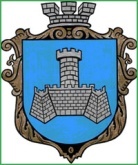 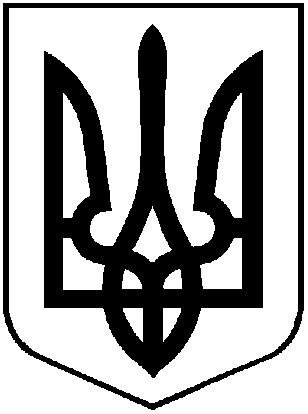 УКРАЇНА ХМІЛЬНИЦЬКА МІСЬКА РАДАВІННИЦЬКОЇ ОБЛАСТІВиконавчий комітетР І Ш Е Н Н Я_______________2021  р.								               №______Про затвердження подання щододоцільності призначення опікуномС.Л.П.              Керуючись статтями 34, 59 Закону України «Про місцеве самоврядування в Україні», статтями 55, 56, 60, 62, 63 Цивільного кодексу України, Правилами опіки та піклування, затверджених наказом Державного комітету України у справах сім’ї та молоді, Міністерства освіти України, Міністерства охорони здоров’я України, Міністерства освіти України, Міністерства праці та соціальної політики України від 26.05.1999р. №34/166/131/88,  враховуючи рішення опікунської ради від 17.11.2021 р. № 1, виконавчий комітет Хмільницької міської ради                                                        В И Р І Ш И В :1.Затвердити подання щодо доцільності призначення опікуном С. Л. П., 20.09.1974 р. народження над С. А. С. , 17.03.2003 р. народження (Додаток).2.На виконання ухвали Хмільницького міськрайонного суду Вінницької області  від 13.08.2021 р. (справа № 149/2005/21) органу опіки й піклування виконавчого комітету Хмільницької міської ради надати до Хмільницького міськрайонного суду Вінницької області подання щодо доцільності призначення опікуном С. Л. П., 20.09.1974 р. народження над С. А. С., 17.03.2003 р. народження, у разі визнання його недієздатним Хмільницьким міськрайонним судом Вінницької області.          3.Контроль за виконанням даного рішення покласти на заступника міського голови з питань діяльності виконавчих органів міської ради  А.Сташка.Міський голова                                                                            Микола ЮРЧИШИН